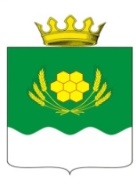 АДМИНИСТРАЦИЯ КУРТАМЫШСКОГО МУНИЦИПАЛЬНОГО ОКРУГА КУРГАНСКОЙ ОБЛАСТИПОСТАНОВЛЕНИЕот 01.02.2024 г. №23           г. КуртамышО внесении изменений в постановление Администрации Куртамышского муниципального округа Курганской области от 21 февраля 2022 года № 44 «Об утверждении муниципальной программы Куртамышского муниципального округа Курганской области «Осуществление дорожной деятельности в отношении автомобильных дорог местного значения в Куртамышском муниципальном округе Курганской области»В соответствии со статьей 179 Бюджетного кодекса Российской Федерации, Федеральным законом от 8 ноября 2007 № 257-ФЗ «Об автомобильных дорогах и о дорожной деятельности в Российской Федерации и о внесении изменений в отдельные законодательные акты Российской Федерации», статьей 6 Устава Куртамышского муниципального округа Курганской области, решением Думы Куртамышского муниципального округа Курганской области от 21 декабря 2023 года № 66  «О бюджете Куртамышского муниципального округа на 2024 год и на плановый период 2025 и 2026 годов», постановлением Администрации Куртамышского муниципального округа Курганской области от 1 февраля 2022 года № 25 «О муниципальных программах Куртамышского муниципального округа Курганской области» Администрация Куртамышского муниципального округа Курганской области ПОСТАНОВЛЯЕТ:1. Внести в приложение к постановлению Администрации Куртамышского муниципального округа Курганской области от 21 февраля 2022 года № 44 «Об утверждении муниципальной программы Куртамышского муниципального округа Курганской области «Осуществление дорожной деятельности в отношении автомобильных дорог местного значения в Куртамышском муниципальном округе Курганской области» (далее-Программа) следующие изменения: 1) строку «Объемы бюджетных ассигнований Программы» Раздела I изложить в следующей редакции: «                                                                                                                                      »;        2) строку «Ожидаемые конечные результаты реализации Программы и показатели социально - экономической эффективности» Раздела I изложить в следующей редакции:«                                                                                                                                                 »;          3) абзац 12 Раздела II изложить в следующей редакции:«Общее количество автомобильных дорог - 516, в т.ч. с асфальтовым покрытием - 58, грунтовых и насыпных - 458.  Протяженность автомобильных дорог общего пользования местного значения в границах Куртамышского муниципального округа составляет – 399,526 км, в. т ч. с асфальтовым покрытием – 50,819 км или 12,8 %, грунтовых и насыпных – 348,707 км. или 87,3 %».          4) Раздел IX «Информация по ресурсному обеспечению муниципальной программы» изложить в новой редакции согласно приложению, к настоящему постановлению.          2. Финансовому отделу Администрации Куртамышского муниципального округа Курганской области при формировании бюджета Куртамышского муниципального округа Курганской области предусматривать средства на реализацию Программы.         3.Настоящее постановление вступает в силу после официального опубликования и распространяет свое действие с 1 января 2024 года.         4.Опубликовать настоящее постановление в информационном бюллетене «Куртамышский муниципальный округ: официально» и разместить на официальном сайте Администрации Куртамышского муниципального округа Курганской области.         5. Контроль за исполнением настоящего постановления возложить на и.о. заместителя Главы Куртамышского муниципального округа Курганской области по развитию территорий.Глава Куртамышского муниципального округаКурганской области                                                                                                А.Н. ГвоздевКрюкова С.Ю2-15-70Разослано по списку (см. на обороте)                                                                                                                                                                                                                                  Приложение к постановлению Администрации                 Куртамышского муниципального округа Курганской области                                  «О внесении изменений в постановление Администрации Куртамышского муниципального округа Курганской области от 21 февраля 2022 г. № 44 «Об утверждении муниципальной программы Куртамышского муниципального округа Курганской области «Осуществление дорожной деятельности в отношении автомобильных дорог местного значения в Куртамышском муниципальном округе Курганской области»    Раздел IX.Информация по ресурсному обеспечению муниципальной программы «Ресурсное обеспечение, необходимое для реализации Программы», тыс. рублей* средства носят прогнозный характер                                                                                                                                                                                            Управляющий делами - руководитель аппарата  Администрации Куртамышского муниципального округа Курганской области                                                                                                                                                                                                                        Г.В. Булатова                                         УКАЗАТЕЛЬ РАССЫЛКИПостановления Администрации Куртамышского муниципального округа Курганской области «О внесении изменений в постановление Администрации Куртамышского муниципального округа Курганской области от 21.02.2022 г. № 44 «Об утверждении муниципальной программы Куртамышского муниципального округа Курганской области «Осуществление дорожной деятельности в отношении автомобильных дорог местного значения в Куртамышском муниципальном округе Курганской области»1. Отдел по развитию городской территории Администрации Куртамышскогомуниципального округа Курганской области                                                                         -12.Отдел по развитию сельских территорий Администрации Куртамышского муниципального округа Курганской области                                                                         -13.Финансовый отдел Администрации Куртамышского муниципального округа Курганской области                                                                         -14. Общий отдел Администрации Куртамышского муниципального округа Курганской области                                                                                                                   -1Итого:	                                                                                                                                          -4Крюкова С.Ю.2-15-70   ПРОЕКТ ВНЕСЕНРуководитель отдела по развитию городской территорииАдминистрации Куртамышского муниципального округаКурганской области                                                                                                         Я.Г. Перевалова ПОДГОТОВЛЕН:Главный специалист отдела по развитию городской территории  Администрации Куртамышского муниципального округа Курганской области                                                                 С.Ю. Крюкова ПРОЕКТ СОГЛАСОВАН:И.о. заместителя Главы Куртамышского муниципального округа Курганской области по развитию территорий			                          А.С. МишутинРуководитель отдела по развитию сельских территорийАдминистрации Куртамышского муниципального округаКурганской области                                                                                                              Н.Л. Липина Главный специалист общего отдела Администрации Куртамышского муниципального округа Курганской области                                                               М.А. КолупаеваЗаместитель Главы Куртамышского муниципального округа- руководитель Финансового отдела Администрации Куртамышского муниципального округа                                                                     О.А. СолодковаРуководитель сектора правового обеспеченияАдминистрации муниципального округа Курганской области                                                                                                       Г.В. АнцифероваУправляющий делами - руководитель аппарата Администрации Куртамышского                                                  муниципального округа Курганской области                                                                 Г.В. БулатоваОбъемы бюджетных ассигнований ПрограммыОбщий объем финансирования программы 277 693,2 тыс. рублей*, из них:- средства бюджета Куртамышского муниципального округа Курганской области 277 693,2 тыс. рублей*,в том числе по годам:2022 год – 51010,1 тыс. рублей2023 год –48413,1 тыс. рублей2024 год –36 058,0 тыс. рублей*2025 год – 17120,0 тыс. рублей*2026 год – 22465,0 тыс. рублей*2027 год – 23768,0 тыс. рублей*2028 год – 25158,0 тыс. рублей*2029 год – 25644,0 тыс. рублей*2030 год – 28232,0 тыс. рублей** средства носят прогнозный характер Ожидаемые конечные результаты реализации Программы и показатели социально - экономической эффективности - ремонт дорог общего пользования местного значения:в 2022 году – 5,02 км. автомобильных дорог;в 2023 году - 3,0 км. автомобильных дорог;в 2024 году - 3,0 км. автомобильных дорог;в 2025 году - 3,0 км. автомобильных дорог;в 2026 году - 3,0 км. автомобильных дорог;в 2027 году - 3,0 км. автомобильных дорог;в 2028 году - 3,0 км. автомобильных дорог;в 2029 году - 3,0 км. автомобильных дорог;в 2030 году - 3,0 км. автомобильных дорог.Показатели социально-экономической эффективности:- создание комфортной среды для проживания населения, положительное воздействие на экономику, социальную сферу и экологическую ситуацию;-улучшение внешнего вида территорий Куртамышского муниципального округа.Программные мероприятияГлавный распорядительИсточник финансированияВсего2022г.2023г.2024г.*2025г.*2026г.*2027г.*2028г.*2029г.*2030г.*Целевой индикатор, на достижение которого направлено финансированиеЗадачи:  поддержание автомобильных дорог общего пользования местного значения и искусственных сооружений на них на уровне, соответствующем категории дороги, путем повышения уровня содержания дорог местного значения; сохранение протяжённости, соответствующей нормативным требованиям, автомобильных дорог общего пользования местного значения за счёт ремонта автомобильных дорог; обеспечение безопасности дорожного движения транспорта; снижение доли автомобильных дорог, не соответствующих нормативным требованиям; максимальное удовлетворение потребности населения в автомобильных дорогах с высокими потребительскими свойствами.Задачи:  поддержание автомобильных дорог общего пользования местного значения и искусственных сооружений на них на уровне, соответствующем категории дороги, путем повышения уровня содержания дорог местного значения; сохранение протяжённости, соответствующей нормативным требованиям, автомобильных дорог общего пользования местного значения за счёт ремонта автомобильных дорог; обеспечение безопасности дорожного движения транспорта; снижение доли автомобильных дорог, не соответствующих нормативным требованиям; максимальное удовлетворение потребности населения в автомобильных дорогах с высокими потребительскими свойствами.Задачи:  поддержание автомобильных дорог общего пользования местного значения и искусственных сооружений на них на уровне, соответствующем категории дороги, путем повышения уровня содержания дорог местного значения; сохранение протяжённости, соответствующей нормативным требованиям, автомобильных дорог общего пользования местного значения за счёт ремонта автомобильных дорог; обеспечение безопасности дорожного движения транспорта; снижение доли автомобильных дорог, не соответствующих нормативным требованиям; максимальное удовлетворение потребности населения в автомобильных дорогах с высокими потребительскими свойствами.Задачи:  поддержание автомобильных дорог общего пользования местного значения и искусственных сооружений на них на уровне, соответствующем категории дороги, путем повышения уровня содержания дорог местного значения; сохранение протяжённости, соответствующей нормативным требованиям, автомобильных дорог общего пользования местного значения за счёт ремонта автомобильных дорог; обеспечение безопасности дорожного движения транспорта; снижение доли автомобильных дорог, не соответствующих нормативным требованиям; максимальное удовлетворение потребности населения в автомобильных дорогах с высокими потребительскими свойствами.Задачи:  поддержание автомобильных дорог общего пользования местного значения и искусственных сооружений на них на уровне, соответствующем категории дороги, путем повышения уровня содержания дорог местного значения; сохранение протяжённости, соответствующей нормативным требованиям, автомобильных дорог общего пользования местного значения за счёт ремонта автомобильных дорог; обеспечение безопасности дорожного движения транспорта; снижение доли автомобильных дорог, не соответствующих нормативным требованиям; максимальное удовлетворение потребности населения в автомобильных дорогах с высокими потребительскими свойствами.Задачи:  поддержание автомобильных дорог общего пользования местного значения и искусственных сооружений на них на уровне, соответствующем категории дороги, путем повышения уровня содержания дорог местного значения; сохранение протяжённости, соответствующей нормативным требованиям, автомобильных дорог общего пользования местного значения за счёт ремонта автомобильных дорог; обеспечение безопасности дорожного движения транспорта; снижение доли автомобильных дорог, не соответствующих нормативным требованиям; максимальное удовлетворение потребности населения в автомобильных дорогах с высокими потребительскими свойствами.Задачи:  поддержание автомобильных дорог общего пользования местного значения и искусственных сооружений на них на уровне, соответствующем категории дороги, путем повышения уровня содержания дорог местного значения; сохранение протяжённости, соответствующей нормативным требованиям, автомобильных дорог общего пользования местного значения за счёт ремонта автомобильных дорог; обеспечение безопасности дорожного движения транспорта; снижение доли автомобильных дорог, не соответствующих нормативным требованиям; максимальное удовлетворение потребности населения в автомобильных дорогах с высокими потребительскими свойствами.Задачи:  поддержание автомобильных дорог общего пользования местного значения и искусственных сооружений на них на уровне, соответствующем категории дороги, путем повышения уровня содержания дорог местного значения; сохранение протяжённости, соответствующей нормативным требованиям, автомобильных дорог общего пользования местного значения за счёт ремонта автомобильных дорог; обеспечение безопасности дорожного движения транспорта; снижение доли автомобильных дорог, не соответствующих нормативным требованиям; максимальное удовлетворение потребности населения в автомобильных дорогах с высокими потребительскими свойствами.Задачи:  поддержание автомобильных дорог общего пользования местного значения и искусственных сооружений на них на уровне, соответствующем категории дороги, путем повышения уровня содержания дорог местного значения; сохранение протяжённости, соответствующей нормативным требованиям, автомобильных дорог общего пользования местного значения за счёт ремонта автомобильных дорог; обеспечение безопасности дорожного движения транспорта; снижение доли автомобильных дорог, не соответствующих нормативным требованиям; максимальное удовлетворение потребности населения в автомобильных дорогах с высокими потребительскими свойствами.Задачи:  поддержание автомобильных дорог общего пользования местного значения и искусственных сооружений на них на уровне, соответствующем категории дороги, путем повышения уровня содержания дорог местного значения; сохранение протяжённости, соответствующей нормативным требованиям, автомобильных дорог общего пользования местного значения за счёт ремонта автомобильных дорог; обеспечение безопасности дорожного движения транспорта; снижение доли автомобильных дорог, не соответствующих нормативным требованиям; максимальное удовлетворение потребности населения в автомобильных дорогах с высокими потребительскими свойствами.Задачи:  поддержание автомобильных дорог общего пользования местного значения и искусственных сооружений на них на уровне, соответствующем категории дороги, путем повышения уровня содержания дорог местного значения; сохранение протяжённости, соответствующей нормативным требованиям, автомобильных дорог общего пользования местного значения за счёт ремонта автомобильных дорог; обеспечение безопасности дорожного движения транспорта; снижение доли автомобильных дорог, не соответствующих нормативным требованиям; максимальное удовлетворение потребности населения в автомобильных дорогах с высокими потребительскими свойствами.Задачи:  поддержание автомобильных дорог общего пользования местного значения и искусственных сооружений на них на уровне, соответствующем категории дороги, путем повышения уровня содержания дорог местного значения; сохранение протяжённости, соответствующей нормативным требованиям, автомобильных дорог общего пользования местного значения за счёт ремонта автомобильных дорог; обеспечение безопасности дорожного движения транспорта; снижение доли автомобильных дорог, не соответствующих нормативным требованиям; максимальное удовлетворение потребности населения в автомобильных дорогах с высокими потребительскими свойствами.Задачи:  поддержание автомобильных дорог общего пользования местного значения и искусственных сооружений на них на уровне, соответствующем категории дороги, путем повышения уровня содержания дорог местного значения; сохранение протяжённости, соответствующей нормативным требованиям, автомобильных дорог общего пользования местного значения за счёт ремонта автомобильных дорог; обеспечение безопасности дорожного движения транспорта; снижение доли автомобильных дорог, не соответствующих нормативным требованиям; максимальное удовлетворение потребности населения в автомобильных дорогах с высокими потребительскими свойствами.Целевой индикатор, на достижение которого направлено финансированиеСодержание автомобильных дорог общего пользования местного значения в границах Куртамышского муниципального округа (далее дорог округа) и искусственных сооружений на нихАдминистрация округаБюджет Куртамышского муниципального округа Курганской области 5400,05400,00,00,00,00,00,00,00,00,0Приведение в нормативное состояние автомобильных дорог местного значения;Доля отремонтированных автомобильных дорог (с твёрдым покрытием) общего пользования местного значенияСодержание автомобильных дорог общего пользования местного значения в границах Куртамышского муниципального округа (далее дорог округа) и искусственных сооружений на нихОтдел по развитию городской территории Администрации округаБюджет Куртамышского муниципального округа Курганской области 82 946,17 463,95219,3  25 620,06 000,011 232,511 884,012 579,012 822,014 116,0Приведение в нормативное состояние автомобильных дорог местного значения;Доля отремонтированных автомобильных дорог (с твёрдым покрытием) общего пользования местного значенияСодержание автомобильных дорог общего пользования местного значения в границах Куртамышского муниципального округа (далее дорог округа) и искусственных сооружений на нихОтдел по развитию сельских территорий Администрации округаБюджет Куртамышского муниципального округа Курганской области 105 058,96 833,110420,810 438,011 120,011 232,511 884,012 579,012 822,014 116,0Приведение в нормативное состояние автомобильных дорог местного значения;Доля отремонтированных автомобильных дорог (с твёрдым покрытием) общего пользования местного значенияКапитальный ремонт, ремонт дорог округа, ремонт дворовых территорий многоквартирных домов, проездов к дворовым территориям многоквартирных домов в границах Куртамышского муниципального округаАдминистрация округаБюджет Куртамышского муниципального округа Курганской области0,00,00,00,00,00,00,00,00,00,0Приведение в нормативное состояние автомобильных дорог местного значения;Доля отремонтированных автомобильных дорог (с твёрдым покрытием) общего пользования местного значенияКапитальный ремонт, ремонт дорог округа, ремонт дворовых территорий многоквартирных домов, проездов к дворовым территориям многоквартирных домов в границах Куртамышского муниципального округаОтдел по развитию городской территории Администрации округаБюджет Куртамышского муниципального округа Курганской области31 000,031 000,00,00,00,00,00,00,00,00,0Приведение в нормативное состояние автомобильных дорог местного значения;Доля отремонтированных автомобильных дорог (с твёрдым покрытием) общего пользования местного значенияКапитальный ремонт, ремонт дорог округа, ремонт дворовых территорий многоквартирных домов, проездов к дворовым территориям многоквартирных домов в границах Куртамышского муниципального округаОтдел по развитию сельских территорий Администрации округаБюджет Куртамышского муниципального округа Курганской области0,00,00,00,00,00,00,00,00,00,0Приведение в нормативное состояние автомобильных дорог местного значения;Доля отремонтированных автомобильных дорог (с твёрдым покрытием) общего пользования местного значенияДорожная деятельность и осуществление иных мероприятий в отношении автомобильных дорог общего пользования местного значения Куртамышского муниципального округаАдминистрация округаБюджет Куртамышского муниципального округа Курганской области0,00,00,00,00,00,00,00,00,00,0Приведение в нормативное состояние автомобильных дорог местного значения;Доля отремонтированных автомобильных дорог (с твёрдым покрытием) общего пользования местного значенияДорожная деятельность и осуществление иных мероприятий в отношении автомобильных дорог общего пользования местного значения Куртамышского муниципального округаОтдел по развитию городской территории Администрации округаБюджет Куртамышского муниципального округа Курганской области47869,7313,127354,520 202,00,00,00,00,00,00,0Приведение в нормативное состояние автомобильных дорог местного значения;Доля отремонтированных автомобильных дорог (с твёрдым покрытием) общего пользования местного значенияДорожная деятельность и осуществление иных мероприятий в отношении автомобильных дорог общего пользования местного значения Куртамышского муниципального округаОтдел по развитию сельских территорий Администрации округаБюджет Куртамышского муниципального округа Курганской области5418,50,05148,50,0 0,00,00,00,00,00,0Приведение в нормативное состояние автомобильных дорог местного значения;Доля отремонтированных автомобильных дорог (с твёрдым покрытием) общего пользования местного значенияИтого:277693,251 010,148413,136058,0*17120,0*22465,0*23768,0*25158,0*25644,0*28232,0*